分科会プログラム　　　　特定非営利活動法人（NPO法人）子ども健康フォーラム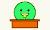 医療施設における子どもの人権　　子ども健康フォーラム理事長　　 長嶋正實　　　　　　　　　プリパレーションの説明と実践　　日本赤十字豊田看護大学 小児看護学大西研究室　大西文子ディストラクションの説明と実践　あいち小児保健医療総合センター　保育士　棚瀬佳美、平野裕子病院におけるプレイルーム整備　　子ども健康フォーラム運営委員長　篠原佳則